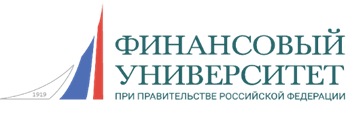 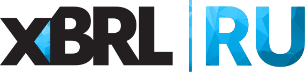 Уважаемые коллеги!Сообщаем о проведении вебинара по теме: «Применение формата XBRL для СД: основные изменения в отчетности в таксономии НСО версии 4.2 и БФО версии 4.3» с участием сотрудников Департамента управления данными Банка России.Дата проведения вебинара: 23 ноября (вторник) в 19-00.Организатор: Финансовый университет при Правительстве РФ.
На вебинаре будут рассмотрены следующие вопросы:Обзор ключевых изменений в таксономии XBRL Банка России версии 4.3: модуль бухгалтерской (финансовой) отчетности.Рассмотрение типовых ошибок в отчетности специализированных депозитариев, полученной в таксономии версии 4.2.Особенности формирования идентификаторов отчетных сущностей и их роль в модели сбора отчетных данных.Особенности формирования отчетной информации специализированными депозитариями.Контрольные соотношения: разновидности, условия срабатывания, интерпретация, поиск и устранение ошибок.Вопросы, ответы.Спикеры:Веселова Людмила Леонидовна – руководитель экспертной группы Управления методологического обеспечения сбора и обработки отчетности Департамента управления данными Банка России.Епишева Наталья Юрьевна – главный экономист отдела таксономии надзорно-статистической отчетности Управления разработки и поддержки таксономии XBRL Департамента управления данными Банка России.Рубан Инна Александровна – ведущий экономист отдела таксономии надзорно-статистической отчетности Управления разработки и поддержки таксономии XBRL Департамента управления данными Банка России. Чипизубов Иван Игоревич – начальник отдела таксономии надзорно-статистической отчетности Управления разработки и поддержки таксономии XBRL Департамента управления данными Банка России.Шеремет Наталья Дмитриевна – экономист 1 категории отдела таксономии бухгалтерской (финансовой) отчетности Управления разработки и поддержки таксономии XBRL Департамента управления данными Банка России.Стоимость участия: 8 900 руб. Для пользователей АНО «Центр ИксБиАрЭл» на все вебинары кафедры XBRL Финансового Университета при Правительстве РФ предоставляется скидка: 10% (пользователь) или 20% (привилегированный пользователь). По итогам прохождения вебинара слушатель получает сертификат Финансового университета при Правительстве РФ.Для безналичного расчета компании выставляется счет-оферта, после вебинара предоставляется Акт об оказании услуг.Регистрация на вебинар: Надежда Чурсина, менеджер АНО «Центр ИксБиАрЭл», тел.: 8 (495) 699-43-94; chursinann@xbrl.ru